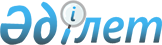 О внесении изменений и дополнения в постановление акимата Актюбинской области от 14 мая 2014 года № 148 "Об утверждении Правил определения расчетных ставок арендной платы за коммунальное имущество Актюбинской области, передаваемое в имущественный наем (аренду)"
					
			Утративший силу
			
			
		
					Постановление акимата Актюбинской области от 23 февраля 2015 года № 61. Зарегистрировано Департаментом юстиции Актюбинской области 16 марта 2015 года № 4234. Утратило силу постановлением акимата Актюбинской области от 12 января 2016 года № 5      Сноска. Утратило силу постановлением акимата Актюбинской области от 12.01.2016 № 5.

      В соответствии со статьей 27 Закона Республики Казахстан от 23 января 2001 года "О местном государственном управлении и самоуправлении в Республике Казахстан", пунктом 50 Правил передачи государственного имущества в имущественный наем (аренду), утвержденных постановлением Правительства Республики Казахстан от 13 февраля 2014 года № 88, акимат Актюбинской области ПОСТАНОВЛЯЕТ:

      1. Внести в постановление акимата Актюбинской области от 14 мая 2014 года № 148 "Об утверждении Правил определения расчетных ставок арендной платы за коммунальное имущество Актюбинской области, передаваемое в имущественный наем (аренду)" (зарегистрированное в Реестре государственной регистрации нормативных правовых актов № 3918, опубликованное 10 июня 2014 года в газетах "Ақтөбе" и "Актюбинский вестник") следующие изменения и дополнение:

      в наименовании и далее по всему тексту постановления слова "за коммунальное имущество Актюбинской области" заменить словами "за областное коммунальное имущество"; 

      в пункте 3 после слов "возложить на" дополнить словом "первого";

      в Правилах, утвержденных вышеуказанным постановлением:

      в абзаце 5 пункта 2 слова "по Актюбинской области" заменить словами "за областное коммунальное имущество";

      в пункте 3 в русском тексте таблицы в строке 6 абзаца 3 слово "(ауыл)" исключить.

      2. Государственному учреждению "Управление финансов Актюбинской области" обеспечить размещение настоящего постановления в информационно-правовой системе "Әділет". 

      3. Настоящее постановление вводится в действие по истечении десяти календарных дней после дня его первого официального опубликования.


					© 2012. РГП на ПХВ «Институт законодательства и правовой информации Республики Казахстан» Министерства юстиции Республики Казахстан
				
      Аким области

А. Мухамбетов
